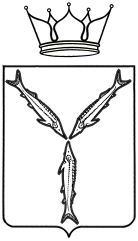 МИНИСТЕРСТВО  ЗДРАВООХРАНЕНИЯ САРАТОВСКОЙ ОБЛАСТИПРИКАЗот                                                                                                                 №           г. СаратовО внесении изменений в приказ министерства здравоохранения областиот 16.07.2018 № 104-пНа основании Положения о министерстве здравоохранения Саратовской области, утвержденного постановлением Правительства Саратовской области от 01.11.2007 № 386-П, в целях внедрения дополнительных функций обеспечения электронного медицинского документооборота и обмена медицинской документацией при учете и мониторинге оказания паллиативной помощи гражданам Саратовской областиПРИКАЗЫВАЮ:Внести в приказ министерства здравоохранения Саратовской области от 16.07.2018 № 104-п «Об организации учета пациентов, нуждающихся в оказании паллиативной медицинской помощи (в том числе с хроническим болевым синдромом)» следующие изменения:подпункт 1.3 пункта 1 изложить в следующей редакции:«1.3. Ежедневное заполнение информации по пациентам, нуждающимся в оказании паллиативной медицинской помощи, в том числе получающих обезболивающую терапию (наркотические и ненаркотические обезболивающие лекарственные препараты) в региональной медицинской информационной системе в соответствии инструкциями, размещенными на портале здравоохранения Саратовской области. С момента появления изменений в информации о пациенте - обеспечить внесение актуальных сведений не позднее следующего рабочего дня. Срок - ежедневно, с 1 октября 2018 года.»;подпункт 5.1 пункта 5 изложить в следующей редакции:«5.1. С 1 октября 2018 года обеспечить ввод в эксплуатацию подсистемы паллиативной помощи медицинской информационной системы РФ ЕГИСЗ и обеспечить доступность функций данной подсистемы для МО.»;пункт 5 дополнить подпунктом 5.2 следующего содержания:«5.2. Обеспечить с 1 октября 2018 года выдачу логинов и паролей и/или предоставление прав пользователям системы от МО по их заявкам.»;пункт 9 изложить в следующей редакции:«9. Контроль за исполнением настоящего приказа возложить на заместителя министра здравоохранения Саратовской области М.Н. Берсеневу.»;приложения 1, 2 признать утратившими силу. 2. Настоящий приказ подлежит официальному опубликованию в средствах массовой информации. 3. Настоящий приказ вступает в силу со дня его официального опубликования.Министр                                                                                                  Н.В. МазинаСогласовано:Заключениепо результатам антикоррупционной экспертизыот «___» __________ 2018 годаВ соответствии с Методикой проведения антикоррупционной экспертизы нормативных правовых актов и проектов нормативных правовых актов, утвержденной Постановлением Правительства Российской Федерации от 26 февраля 2010 года № 96, в настоящем проекте положений, устанавливающих для правоприменителя необоснованно широкие пределы усмотрения или возможность необоснованного применения исключений из общих правил, а также положений, содержащих неопределенные, трудновыполнимые и (или) обременительные требования к гражданам и организациям и тем самым создающих условия для коррупции, не выявлено.По результатам изучения настоящего проекта положений, противоречащих Конституции РФ, федеральному, региональному законодательству не выявлено.Начальник отделаправового обеспечения						            Т.А.ОвчинниковаКонсультант отделаправового обеспечения						                М.В.НикулинаЗаместитель министра здравоохраненияМ.Н. БерсеневаЗаместитель начальника управления организации работы министерства здравоохраненияС.В. КургановДиректор ГУЗ «МИАЦ»А.В. Гордеева